In te vullen door de griffier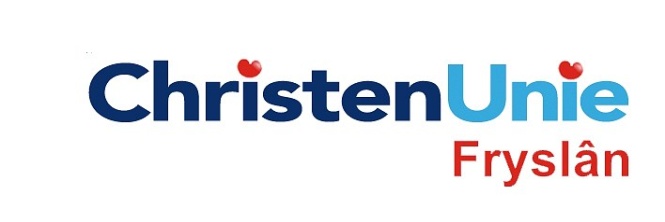 Amendementnr.ParaafAgendapuntAMENDEMENT, ex artikel 27 Reglement van OrdeStatenvergadering24 september 2014Agendapunt 06. Utfieringsprogramma Soarchekonomy 2014-2020Toelichting op het amendement:Zorgeconomie is een van de speerpunten van het college, zoals benoemd in de nota Economie. De zorgeconomie kent vele kansen om de zorg en het MKB aan elkaar te verbinden. Er wordt nu gekozen voor een basisvariant. Dit vinden wij, en ook de markt, niet voldoende. Toelichting op het amendement:Zorgeconomie is een van de speerpunten van het college, zoals benoemd in de nota Economie. De zorgeconomie kent vele kansen om de zorg en het MKB aan elkaar te verbinden. Er wordt nu gekozen voor een basisvariant. Dit vinden wij, en ook de markt, niet voldoende. De ondergetekende(n) stelt/stellen het volgende amendement voorDe ondergetekende(n) stelt/stellen het volgende amendement voorOverwegingenSchrappen uit overwegingen bij besluit:OverwegingenToevoegen aan overwegingen bij besluit:Besluit Schrappen uit tekst besluit:het Uitvoeringsprogramma Zorgeconomie 2014 - 2020 "Innoveren en verbinden met zorg" vast te stellen;en daarmee te kiezen voor de basisvariant (B);in te stemmen met bijgevoegde begrotingswijziging;Besluit Geschrapte tekst vervangen door:het Uitvoeringsprogramma Zorgeconomie 2014 - 2020 "Innoveren en verbinden met zorg" vast te stellen;en daarmee te kiezen voor de ambitievariant (C);voor 1 januari 2015 te komen met een nadere uitwerking (inhoudelijk en financieel) van ambitievariant (C)Besluit Toevoegen aan besluit:Indiener(s)(fractie / naam / handtekening)ChristenUnie, Wiebo de Vries